The 1st Asia Lung GGN-Early Lung Adenocarcinoma Symposium第一屆 亞洲 毛玻璃肺結節-早期肺腺癌 研討會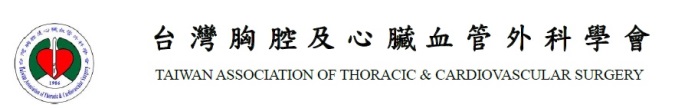 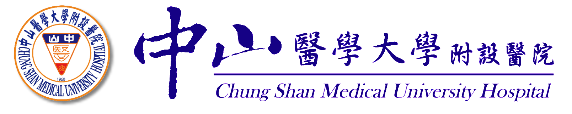 主辦單位：台灣心胸外醫學會                                          中山醫學大學附設醫院胸腔外科協辦單位 : 台灣美敦力                                                羅氏大藥廠日期:2018年6月23日Date: 23 June. 2018日期:2018年6月23日Date: 23 June. 2018                地點：中山醫學大學附設醫院 行政大樓12樓國際會議廳                Venue: Chung Shan Medical University Hospital                地點：中山醫學大學附設醫院 行政大樓12樓國際會議廳                Venue: Chung Shan Medical University HospitalTimeTopicSpeakerModerator08:00 ~ 08:20RegistrationAll ParticipantsAll Participants08:20 ~ 08:30Opening黃建寧 總院長    中山醫學大學附設醫院周明智 院長      中山醫學大學附設醫院                 (台灣胸腔及心臟血管外科醫學會發起人)李章銘 理事長    台灣胸腔及心臟血管外科醫學會黃建寧 總院長    中山醫學大學附設醫院周明智 院長      中山醫學大學附設醫院                 (台灣胸腔及心臟血管外科醫學會發起人)李章銘 理事長    台灣胸腔及心臟血管外科醫學會08:30 ~ 09:00Low Dose CT Screening in Taiwan and GGN interpretation陳志毅 副院長 中山醫學大學附設醫院許文虎 教授 台北榮民總醫院09:00 ~ 09:20LASER CT guide localization for Lung GGN吳子卿 主任      中山醫學大學附設醫院  胸腔內科曹昌堯 副院長              中山醫學大學附設醫院09:20 ~ 10:00Segmentectomy for GGNJapan experienceDr. Mingyon MunCancer Institute Hospital Japan李章銘 理事長      台灣胸腔及心臟血管外科醫學會10:00 ~ 10:40GGN guideline and experience蔣雷 主任                    上海市肺科醫院曾堯麟 主任          成功大學附設醫院胸腔外科10:40 ~ 10:50Coffee  BreakCoffee  BreakCoffee  Break10:50 ~ 11:20Lung GGN-pathologist viewpoint周德盈 部主任             台北榮民總醫院 病理部王約翰 部主任中國醫藥大學附設醫院病理部11:20 ~ 11:40Lung GGN and Low Dose CT     - Radiologist viewpoint蔡鎬鴻 醫師中山醫學大學附設醫院田雨生 副院長中山醫學大學附設醫院11:40 ~ 12:00Target therapy and Immunotherapy in Early Lung Cancer夏君毅 部主任中山醫學大學附設醫院 外科部吳銘芳 主任中山醫學大學附設醫院 腫瘤內科12:00 ~ 13:00Lunch SymposiumNavigation systemDr. Chung-Ming ChuUnited Christian HospitalHong Kong李世俊 教授三軍總醫院 胸腔外科張宏 處長陸軍軍醫處13:00 ~ 13:20Northern Taiwan ExperienceNorthern Taiwan ExperienceNorthern Taiwan Experience13:00 ~ 13:20NTUH   GGN   Experience陳克誠 醫師       台大醫院 胸腔外科糕靖 部主任   台北醫學大學附設醫院 外科部吳玉琮 主任台北榮民總醫院 胸腔外科趙盈凱 主任林口長庚醫院 胸腔外科黃文傑 主任台北馬偕醫院 胸腔外科黃才旺 主任三軍總醫院 胸腔外科13:20 ~ 13:40TPVGH  GGN   Experience徐博奎 醫師台北榮民總醫院 胸腔外科糕靖 部主任   台北醫學大學附設醫院 外科部吳玉琮 主任台北榮民總醫院 胸腔外科趙盈凱 主任林口長庚醫院 胸腔外科黃文傑 主任台北馬偕醫院 胸腔外科黃才旺 主任三軍總醫院 胸腔外科13:40 ~ 14:00CGH    GGN   Experience吳青陽 醫師林口長庚醫院 胸腔外科糕靖 部主任   台北醫學大學附設醫院 外科部吳玉琮 主任台北榮民總醫院 胸腔外科趙盈凱 主任林口長庚醫院 胸腔外科黃文傑 主任台北馬偕醫院 胸腔外科黃才旺 主任三軍總醫院 胸腔外科14:00 ~ 14:20MKH    GGN   Experience尤裕超 醫師台北馬偕醫院 胸腔外科糕靖 部主任   台北醫學大學附設醫院 外科部吳玉琮 主任台北榮民總醫院 胸腔外科趙盈凱 主任林口長庚醫院 胸腔外科黃文傑 主任台北馬偕醫院 胸腔外科黃才旺 主任三軍總醫院 胸腔外科14:20 ~ 14:40TSGH    GGN   Experience陳穎毅 醫師三軍總醫院 胸腔外科糕靖 部主任   台北醫學大學附設醫院 外科部吳玉琮 主任台北榮民總醫院 胸腔外科趙盈凱 主任林口長庚醫院 胸腔外科黃文傑 主任台北馬偕醫院 胸腔外科黃才旺 主任三軍總醫院 胸腔外科14:40 ~ 15:00Coffee  BreakCoffee  BreakCoffee  Break15:00 ~ 15:20Middle & Southern Taiwan ExperienceMiddle & Southern Taiwan ExperienceMiddle & Southern Taiwan Experience15:00 ~ 15:20KMUH GGN Experience李憲斌 醫師高雄醫學大學附設醫院 胸腔外科周世華 主任高雄醫學大學附設醫院 胸腔外科管毅剛 主任高雄榮民總醫院 胸腔微創治療中心呂宏益 主任高雄長庚醫院 胸腔外科顏亦廷 教授國立成功大學 胸腔外科鄭清源 主任彰化基督教醫院 胸腔外科林巧峯 主任中山醫學大學附設醫院 胸腔外科15:20 ~ 15:40KVGH GGN Experience湯恩魁 主任高雄榮民總醫院 胸腔外科周世華 主任高雄醫學大學附設醫院 胸腔外科管毅剛 主任高雄榮民總醫院 胸腔微創治療中心呂宏益 主任高雄長庚醫院 胸腔外科顏亦廷 教授國立成功大學 胸腔外科鄭清源 主任彰化基督教醫院 胸腔外科林巧峯 主任中山醫學大學附設醫院 胸腔外科15:40 ~ 16:00KCGH GGN Experience羅乾鳴 醫師高雄長庚醫院 胸腔外科周世華 主任高雄醫學大學附設醫院 胸腔外科管毅剛 主任高雄榮民總醫院 胸腔微創治療中心呂宏益 主任高雄長庚醫院 胸腔外科顏亦廷 教授國立成功大學 胸腔外科鄭清源 主任彰化基督教醫院 胸腔外科林巧峯 主任中山醫學大學附設醫院 胸腔外科16:00 ~ 16:20NCKUH GGN Experience黃維立 醫師國立成功大學附設醫院 胸腔外科周世華 主任高雄醫學大學附設醫院 胸腔外科管毅剛 主任高雄榮民總醫院 胸腔微創治療中心呂宏益 主任高雄長庚醫院 胸腔外科顏亦廷 教授國立成功大學 胸腔外科鄭清源 主任彰化基督教醫院 胸腔外科林巧峯 主任中山醫學大學附設醫院 胸腔外科16:20 ~ 16:40CHCH GGN Experience黃章倫 醫師彰化基督教醫院 胸腔外科周世華 主任高雄醫學大學附設醫院 胸腔外科管毅剛 主任高雄榮民總醫院 胸腔微創治療中心呂宏益 主任高雄長庚醫院 胸腔外科顏亦廷 教授國立成功大學 胸腔外科鄭清源 主任彰化基督教醫院 胸腔外科林巧峯 主任中山醫學大學附設醫院 胸腔外科16:40 ~ 17:00CSMUH GGN Experience黃旭志 醫師中山醫學大學附設醫院 胸腔外科周世華 主任高雄醫學大學附設醫院 胸腔外科管毅剛 主任高雄榮民總醫院 胸腔微創治療中心呂宏益 主任高雄長庚醫院 胸腔外科顏亦廷 教授國立成功大學 胸腔外科鄭清源 主任彰化基督教醫院 胸腔外科林巧峯 主任中山醫學大學附設醫院 胸腔外科17:00 ~ 17:30Panel  DiscussionPanel  DiscussionPanel  Discussion17:30 ~ 19:30專 家 共 識 會 議    TATCS TASK FORCE - Taiwan Lung GGN Guideline專 家 共 識 會 議    TATCS TASK FORCE - Taiwan Lung GGN Guideline專 家 共 識 會 議    TATCS TASK FORCE - Taiwan Lung GGN Guideline